Summary: 60 variations. Linear Patterns.Question:a)	Complete the table of values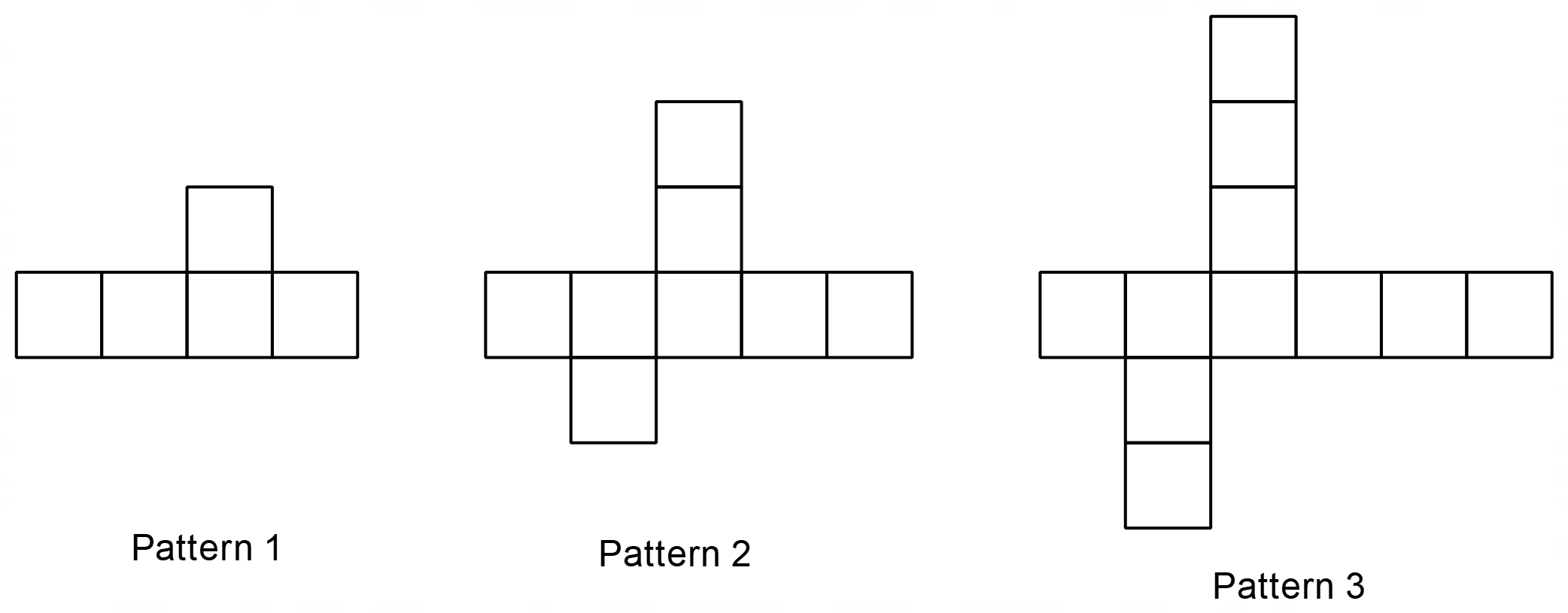 b)	Explain why the relationship between (n) and (s) is linear.c)	Write an algebraic rule for finding the total number of squares (s) from any given pattern number (n).d)	Use your rule to find the total number of squares (s) for pattern number .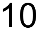 e)	Use your rule to find the pattern number (n) if  squares are used.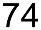 [2,1,2,2,2 = 9 Marks]Solution:a)	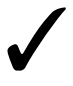 b)	The first difference is constant.  c)	  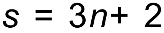 d)	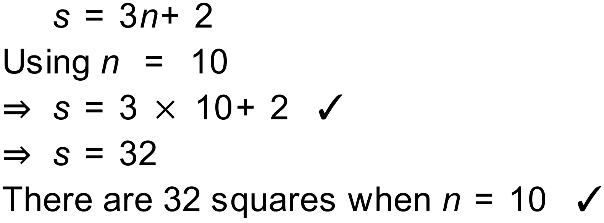 e)	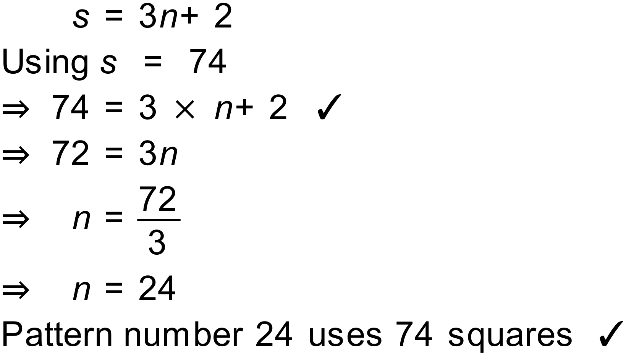 Pattern Number (n)12345Total Number of Squares (s)58Pattern Number (n)12345Total Number of Squares (s)58111417